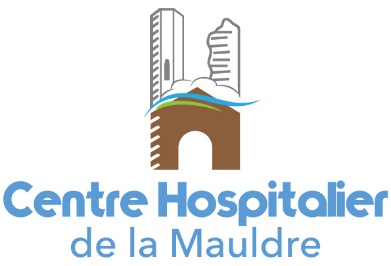 EHPAD SAINT LOUIS23 RUE SAINT LOUIS78760 JOUARS-PONTCHARTRAINTél. : 01 34 91 78 78Fax : 01 34 91 78 80RAPPEL DE VACCIN ANTI-COVID 19Décision du référent familial ou tuteurJe soussigné(e), Mme/ Mr (*) ……………………………………………………………………Référent(e) de la résidente/du résident Mme/ Mr (*)…………………………………………….1 – Accepte l’administration de la dose de rappel du vaccin anti-Covid 19 qui concerne la personne sus nommée.2 - N’accepte pas l’administration de la dose de rappel du vaccin anti-Covid 19 en ce qui concerne la personne sus nommée.3 – Délègue au médecin traitant la décision de procéder ou non à l’administration de la dose de rappel du vaccin anti-Covid 19.							Fait à………………………….							Le …………………………….							SignatureChoisir entre 1 – 2 ou 3.